Certificate of AchievementThis certificate is awarded to for participating in the Taste of College Program.We commend you for your commitment to your future!Congratulations on behalf of the Taste of College Committee.Presented on this 25th day of April 25, 2018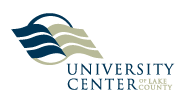 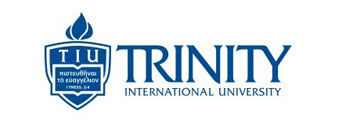 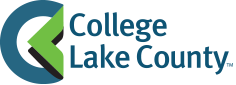 